MISSY ELLIOTT’S FIRST-EVER HEADLINE TOUR:OUT OF THIS WORLD — THE MISSY ELLIOTT EXPERIENCE CREATES COSMIC EVENTWITH BUSTA RHYMES, CIARA, AND SPECIAL GUEST TIMBALANDARENA TOUR MARKS HISTORIC MILESTONE IN MISSY ELLIOTT’S 30-YEAR CAREERWATCH THE VIDEO NEWS BREAK FOR THE HOTTEST SUMMER TICKET HEREPRESALES BEGIN APRIL 9 | GENERAL ONSALE STARTS APRIL 12 | DETAILS AVAILABLE HERE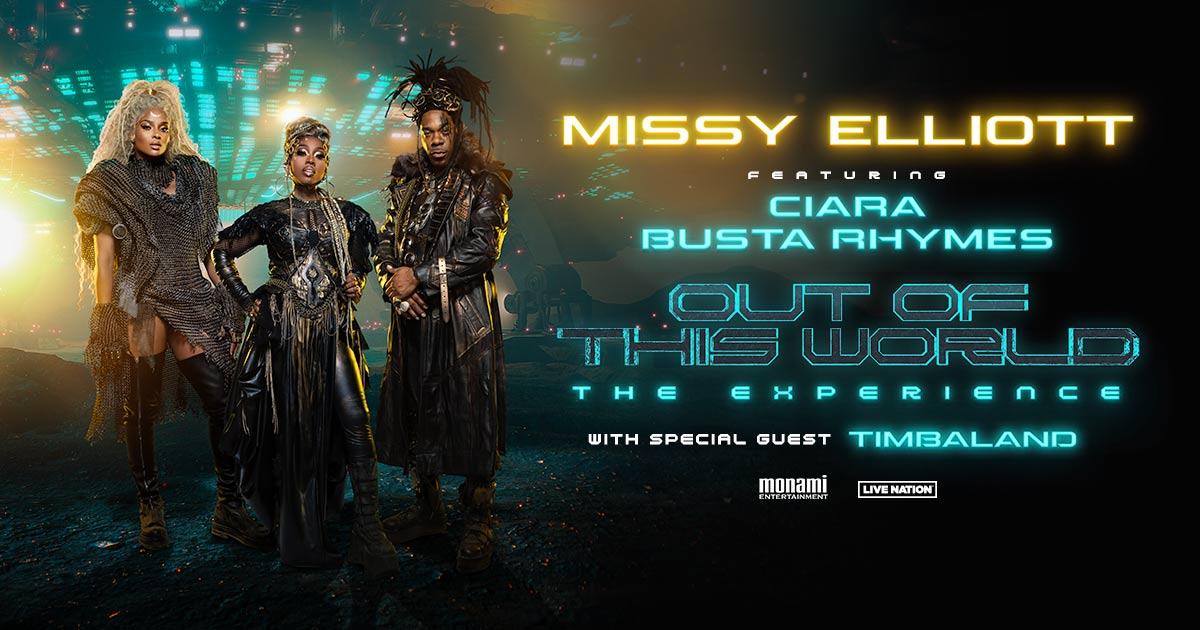 Preferred artist images and hi-res tour art available to download HERE.
LOS ANGELES, CALIF. (April 8, 2024) — Today’s solar phenomenon was eclipsed by the supernova announcement of global superstar Missy Elliott’s history-making debut headline tour, OUT OF THIS WORLD — The Missy Elliott Experience. Continuing her stellar dominance as one of the most significant artists in music, the pioneer of female Hip Hop/R&B will land in arenas across North America this summer with Hip Hop legend Busta Rhymes, Multi-Platinum selling superstar Ciara, and mega producer Timbaland.“This is an incredible time in my life as I am experiencing so many milestone ‘firsts.’ Being the FIRST female Hip Hop artist to be inducted into the Rock & Roll Hall of Fame and now going out on my FIRST headline tour,” shares Elliott. “Fans have been asking me to tour forever but I wanted to wait until I felt the time was right because I knew if I was ever going to do it, I had to do it big, and I had to do it with family! So get ready to be taken OUT OF THIS WORLD with me, Busta Rhymes, Ciara, and Timbaland! We can’t wait to share this experience with the fans!”This summer’s hottest ticket is produced by Live Nation in association with Mona Scott-Young, Elliott’s longtime manager and CEO of Monami Entertainment, and represented by Seth Shomes through Day After Day Productions (DADP). The 24-city run blasts off on July 4 at Rogers Arena in Vancouver, making stops across North America in Los Angeles, Atlanta, Brooklyn, and more, before wrapping up in Rosemont at Allstate Arena on August 22. Scott-Young adds, “Missy has always been an iconic groundbreaker and continuously pushes herself to be bolder and go where she has never been before – and surprisingly, one of those places is headlining her own tour! For decades, fans and peers worldwide have clamored for Missy to tour and they’re finally going to get what they’ve been asking for as she teams up with Ciara, Busta, and longtime partner-in-rhyme Timbaland, to deliver a start-to-finish, nonstop, high-octane, OUT OF THIS WORLD concert experience. This will be one for the books, so trust me, you don’t want to miss it!”Always on the cutting edge, Elliott conceptualized an OUT OF THIS WORLD visual to skyrocket the tour announcement when she reunited with longtime collaborators – director extraordinaire Dave Meyers  (“Get Ur Freak On,” “Work It,” “Pass That Dutch”); celebrity super-stylist and 2024 NAACP Image Awards Fashion Vanguard Award recipient June Ambrose; and acclaimed creative director Hi-Hat (The Voice) – to bring her intergalactic vision to life.Associated Press and ABC’s Good Morning America were given first access. Plus, Entertainment Tonight host Nischelle Turner visited the set for an exclusive interview with Elliott, Rhymes, and Ciara airing tonight – check local listings.Watch the must-see tour announcement video HERE.TICKETS: Tickets will be available starting with Verizon presale (details below) beginning tomorrow, April 9. Additional presales will run throughout the week ahead of the general onsale beginning Friday, April 12 at 10 a.m. local time at Missy-Elliott.com.Verizon Presale: Verizon will offer an exclusive presale for the OUT OF THIS WORLD — The Missy Elliott Experience in the U.S. through Verizon Up. Customers will have access to purchase presale tickets for these newly announced dates beginning tomorrow, April 9 at 10 a.m. local time until Thursday, April 11 at 10 p.m. local time. For more details, visit Verizon Up.VIP: The OUT OF THIS WORLD — The Missy Elliott Experience will also offer a variety of VIP packages and fan activations to elevate their concert experience. Select packages will include premium tickets, group photo onstage, VIP Lounge access, exclusive tour poster, specially designed VIP gift items, and more. For more information, visit vipnation.com.OUT OF THIS WORLD — THE MISSY ELLIOTT EXPERIENCE TOUR 2024 DATES: Thursday, July 4 — Vancouver, BC — Rogers ArenaSaturday, July 6 — Seattle, WA — Climate Pledge ArenaTuesday, July 9 — Oakland, CA — Oakland ArenaThursday, July 11 — Los Angeles, CA — Crypto.com ArenaSaturday, July 13 — Las Vegas, NV — T-Mobile ArenaTuesday, July 16 — Denver, CO — Ball ArenaThursday, July 18 — Austin, TX — Moody CenterSaturday, July 20 — Houston, TX — Toyota CenterSunday, July 21 — Fort Worth, TX — Dickies ArenaWednesday, July 24 — Tampa, FL — Amalie ArenaThursday, July 25 — Sunrise, FL — Amerant Bank ArenaSaturday, July 27 — Atlanta, GA — State Farm ArenaThursday, August 1 — Baltimore, MD — CFG Bank ArenaFriday, August 2 — Hampton, VA — Hampton ColiseumSaturday, August 3 — Belmont Park, NY — UBS ArenaMonday, August 5 — Philadelphia, PA — Wells Fargo CenterThursday, August 8 — Washington, DC — Capital One ArenaFriday, August 9 — Newark, NJ — Prudential CenterSaturday, August 10 — Boston, MA — TD GardenMonday, August 12 — Brooklyn, NY — Barclays CenterThursday, August 15 — Detroit, MI — Little Caesars ArenaSaturday, August 17 — Montreal, QC — Bell CentreMonday, August 19 — Toronto, ON — Scotiabank ArenaThursday, August 22 — Rosemont, IL — Allstate ArenaABOUT MISSY ELLIOTTOne of the most significant female artists in the annals of contemporary music, Missy Elliott is making history once again in 2024 with the OUT OF THIS WORLD — The Missy Elliott Experience – her first-ever headline tour, accompanied by her longtime co-stars Busta Rhymes, Ciara and special guest Timbaland. An avant-garde solo superstar, pioneering songwriter-producer, and across-the-board cultural icon, the four-time GRAMMY® Award winning Elliott has attained unprecedented success, including 22 GRAMMY® nominations spanning three decades, eight MTV Video Music Awards, and sales now exceeding 30M in the U.S. alone. All of Missy’s six studio albums have each been RIAA platinum certified or better, marking her among the only female rappers ever to achieve that remarkable accomplishment. Among her countless triumphs, 2023 saw Elliott named as the first female hip-hop artist to be inducted into the Rock & Roll Hall of Fame, rightly declaring her “a true path breaker in a male-dominated genre.”Elliott’s most recent work, 2019’s acclaimed EP, ICONOLOGY, drew instant applause upon its surprise release, with USA Today declaring it “a master class at the school of Missy Misdemeanor Elliott.” That same year saw the iconic star making history as the first female hip-hop artist ever to receive the MTV Video Music Awards’ prestigious Michael Jackson Video Vanguard Award. 2019 also saw her break new ground as the first female hip-hop artist and third-ever rapper to be inducted into the Songwriters Hall of Fame. In addition, Elliott became the first female rapper to receive an honorary Doctor of Music degree from Berklee College of Music, celebrating her lasting contributions to music and popular culture. Further accolades followed in 2021, with Elliott named among the twelve inaugural inductees for the new Atlanta landmark, The Black Music & Entertainment Walk of Fame, and later honored with her own star on the world famous Hollywood Walk of Fame. In 2022, Elliott’s hometown of Portsmouth, VA celebrated its favorite daughter by presenting her with the Key to the City and renaming a portion of McLean Street to “Missy Elliott Boulevard” and declaring October 17 as Missy Elliott Day. What’s more, Virginia’s Norfolk State University awarded Elliott with the Presidential Commencement Medallion and an honorary degree at their fall 2022 commencement ceremony, acknowledging her “outstanding professional achievements and extraordinary contributions to public service.” In addition to her historic induction into the Rock & Roll Hall of Fame in 2023, the Recording Academy’s Black Music Collective presented Elliott with its Recording Academy Global Impact Award, honoring her personal and professional achievements in the music industry. The 2023 GRAMMY® Awards saw Elliott among the superstars celebrating the 50th anniversary of hip-hop, joining such icons as LL Cool J, Ice-T, Method Man, Busta Rhymes, and Salt-N-Pepa for a landmark performance honoring the genre’s diverse history. Additional 2023 tributes include the Black Music Honors’ “Music Innovator Icon” award as well as a special ESSENCE cover story celebrating her headline performance at the 2023 ESSENCE Festival of Culture in New Orleans. Indeed, Missy Elliott deserves all the flowers and then some. Now, with her OUT OF THIS WORLD — The Missy Elliott Experience hitting arenas across North America with Ciara, Busta Rhymes and special guest Timbaland – and new music always on the horizon – Missy Elliott continues to stand tall over pop culture as a true creative architect and revolutionary artist, her prophetic sound and vision as groundbreaking and influential as ever before. ABOUT BUSTA RHYMESBusta Rhymes persists and perseveres as one of history’s most indomitable, impactful, and influential rappers. His patented tongue-twisting flow and lyrical fireworks changed the art form, flooding the culture with speed and begging it to maintain pace. He has garnered a staggering 12 GRAMMY® Award nominations, sold over 10 million albums worldwide, and delivered seven Top 10 debuts on the Billboard 200. Dubbed “the greatest performer of all time” by JAY-Z and “the James Brown of hip-hop” by Phife Dawg, he notably made it from the humblest of beginnings in East Flatbush Brooklyn, all the way to the White House visiting with President Barack Obama. In retrospect, Pitchfork hailed the seminal When Disaster Strikes… as “the turning point, the moment Busta Rhymes became the Joker of the deck that got to stay in the game.” He is a rare force of nature who started off with Leaders of the New School and has collaborated with everyone from Dr. Dre, Janet Jackson, Kendrick Lamar, Eminem, Missy Elliott, Snoop Dogg, Mary J. Blige, and Mariah Carey to Dave Chappelle, Ozzy Osbourne, and Chris Rock. Esteemed outlets such as Billboard, Vibe, and The Source placed him on their list of the Top 50 MCs of All Time, while MTV has called him “one of hip-hop’s greatest visual artists.” BET Jams crowned Busta’s “Put Your Hands Where My Eyes Can See” as the “Greatest Hip-Hop Video of All-Time.”  He was named the 2023 BET Icon/Lifetime Achievement Award recipient.  As an accomplished actor, Busta’s diverse career filmography spans the acclaimed “Higher Learning,” “Narc,” and “Finding Forrester.” His animated hits include The Rugrats Movie and blockbusters such as Shaft and Halloween: Resurrection. Busta launched the next phase of his career with his 2023 aptly titled album, BLOCKBUSTA, executive produced by Pharrell Williams, Timbaland, and Swizz Beatz via Busta’s label, The Conglomerate ENT. and distributed by Epic Records. The game is still just trying to catch up to this Icon.ABOUT CIARACiara is a Grammy Award-winning singer/songwriter, entrepreneur, and philanthropist. Over her twenty-year career, she has sold over 23 million records and 22 million singles worldwide, including chart-topping hits “Goodies,” “Ride,” “Oh,” “1, 2 Step,” “I Bet,” “Level Up,” and “How We Roll.” Ciara is not only known for her vocal talent and dance moves but she has starred in both TV and film roles, most recently the reimagined The Color Purple. Ciara is the founder and CEO of Beauty Marks Entertainment (BME), a company at the vanguard of the fast-changing music industry. With a business model built on fully supporting the artist, the female-led enterprise places Ciara at the forefront of forward-thinking entertainers taking an entrepreneurial approach to their careers. Along with husband Russell Wilson, she launched The House of LR&C, a new concept in retail with a focus on doing good. In keeping with her entrepreneurial spirit, Ciara is the co-owner of Ten To One rum and recently launched her skincare line OAM (On A Mission) which provides clinical level results through vitamin C. As part of her ongoing philanthropy work, she co-founded the Why Not You Foundation with husband Russell Wilson which is dedicated to fighting poverty through education and empowering today’s youth to lead with a “why not you” attitude. Most recently they became New York Times Bestselling authors with the release of their first children’s book “Why Not You” (Random House) which was inspired by the work they do through their foundation.ABOUT TIMBALANDMulti-platinum, Grammy Award-winning producer, artist, author and entrepreneur, Timbaland is one of the greatest minds in music history. With more top-ten hits than Elvis Presley or the Beatles, he has taught the world to “say it with sound.” Dubbed the Emperor of Sound and ranked #3 by Billboard on a list of 50 of the greatest producers of the 21st century. Timbaland’ the musical mastermind is behind the most memorable hits of our times. With over 18-Grammy nominations, 4-Grammy wins and 200+ ASCAP Music awards, his indelible imprint has been stamped on countless hits from some of the most successful and legendary artists in the world. From Jay-Z’s “Dirt Off Your Shoulder” and “Big Pimpin,” to Justin Timberlake’s “Sexy Back” and “Cry Me A River,” Aaliyah’s “One In A Million,” Missy Elliott’s “Get Ur Freak On” and “Work It,” Ginuwine’s “Pony,” and One Republic’s “Apologize” amongst many others, Timbaland’s credits have established him as one of the most iconic producers of all time.  To date, Timbaland has released two books, a biography aptly titled The Emperor of Sound, and his children’s book Nighttime Symphony, and in the middle of the Global Pandemic, he and Swizz Beatz launched VERZUZ. The series garnered a Webby Award for Special Achievement – “Break the Internet” as it crushed the Instagram record for livestreaming. Timbaland and Swizz received the “Shine A Light Award” at the 2020 BET Awards, while Bloomberg Businessweek included them among, “The 50 Most Influential People: ‘The People Who Changed Global Business” in 2020. Within a year, VERZUZ also won a NCAAP Image Award for “Outstanding Show (Series or Special).” Dozens of television shows, a Billboard cover, and more have chronicled and studied “The VERZUZ Effect.”Founded by Timbaland and his business partner Gary Marella, Beatclub the music tech platform is disrupting the music business by offering an all in one solution for music creators to make millions in revenue through syncs, selling beats, sample packs, acapellas, services and more. Some of Beatclub’s equity holders include Justin Timberlake, J Cole, Tommy Brown, Tainy, Mike Dean and more.ABOUT LIVE NATION ENTERTAINMENTLive Nation Entertainment (NYSE: LYV) is the world’s leading live entertainment company comprised of global market leaders: Ticketmaster, Live Nation Concerts, and Live Nation Sponsorship. For additional information, visit www.livenationentertainment.com.ABOUT MONA SCOTT-YOUNGMona Scott-Young is an award-winning talent manager, TV/film producer, marketing guru, content creator, published author and entrepreneur. As CEO and Founder of Monami Entertainment, and Monami Productions, Scott-Young is a much sought-after executive with a 360° approach toward connection with a global audience. Scott-Young built upon her remarkable track record for success in all areas of entertainment to create leading lifestyle and entertainment powerhouses Monami Entertainment, home to Hip Hop legend Busta Rhymes, Rock & Roll Hall of Fame inductee Missy Elliott, and breakthrough female rapper ScarLip, plus Monami Productions which produces hit programming for Viacom, Amazon, WEtv, Bravo and more. Scott-Young has also appeared as on-camera talent and continues to tap her entrepreneurial spirit, unique brand appeal and marketing prowess  to connect with audiences through other platforms and products as co-owner of MYX Fusions Wine Beverages. MEDIA CONTACTS:OUT OF THIS WORLD — The Missy Elliott ExperienceJensen Sussman | jensen@sweettalkpr.comJulianne Cassidy | jcassidy@sweettalkpr.com Missy ElliottFairley McCaskill | fairley.mccaskill@atlanticrecords.comBusta RhymesMelissa Victor | melissa.victor@epicrecords.comDerek Sherron | derek.sherron@epicrecords.com CiaraLauren Ceradini | pr@beautymarks.comTimbalandCourtney Lowery | Courtney.Lowery@clmediaent.comLive Nation ConcertsMonique Sowinski | moniquesowinski@livenation.com Nadine Peña | nadinepena@livenation.comNavier Grimes | naviergrimes@livenation.comMona Scott-YoungCarrie Simons Kemper | carrie@triple7pr.comTo apply for media credentials for show coverage: livenation.com/pressrequests